Visiting a restaurantHi, I’m Tim and my favourite food is pizza. I went to a restaurant yesterday and ate so much food! I went with my friend Mary. She is currently working at that restaurant so we didn’t have to pay! It was my first time in this restaurant and I really enjoyed it. Afterwards, we got a drink and then went home.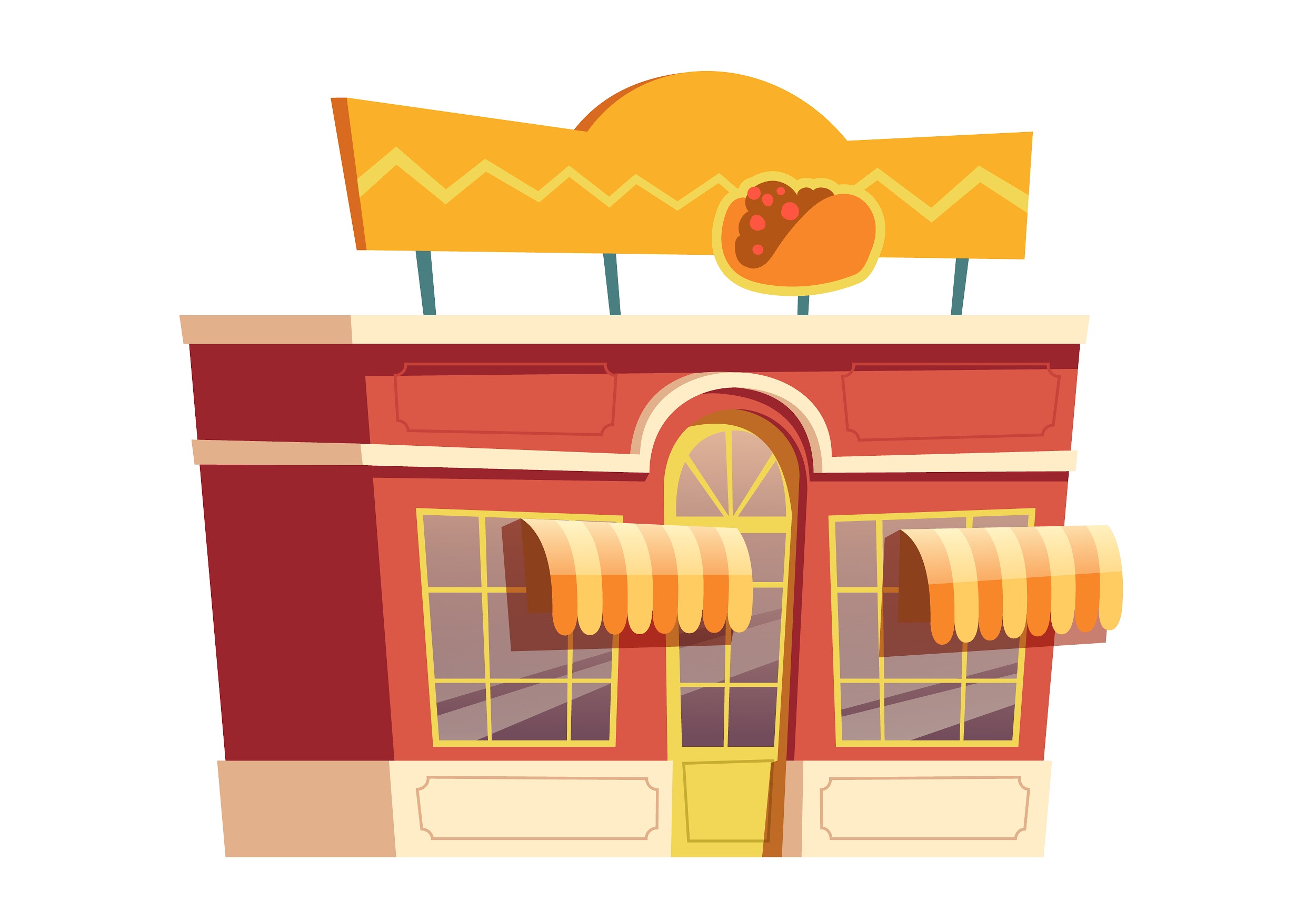 I. Exercise one - Fill in the blanks1. Hi, I’m  __________________________________	a. Tom	b. Dave	c. Tim	d. Dom2. I went to a __________________________________ yesterday	a. cafe	b. cinema	c. shop	d. restaurant3. I went with my __________________________________ Mary.	a. mum	b. friend	c. sister	d. dadII. Exercise two - Answer the questions1. What is Tim’s favourite food?________________________________________________________________2. Where did Tim go yesterday?________________________________________________________________3. Who did Tim go with?________________________________________________________________4. What is Mary’s job?________________________________________________________________5. What did they do after the restaurant?________________________________________________________________III. Exercise three - Talk about yourself1. What’s your favourite restaurant?	____________________________________________________________________________ ____________________________________________________________________________ 2. Would you like to work in a restaurant?	____________________________________________________________________________ ____________________________________________________________________________3. What’s your favourite food?	____________________________________________________________________________ ____________________________________________________________________________ This is a free worksheet for your ESL lessons fromJIMMYESL.com………...Get more free resources herehttps://jimmyesl.com/esl-teacher-resources/ …………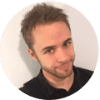 For questions, comments or just to say “thank you”, 
send an email to ESL Teacher Jon Race atjon@team.jimmyesl.comSimply print out this worksheet 
without the last page 
for your lessons.